                МИНИСТЕРСТВО ПРОСВЕЩЕНИЯ РОССИЙСКОЙ ФЕДЕРАЦИИМИНИСТЕРСТВО ОБРАЗОВАНИЯ ТВЕРСКОЙ ОБЛАСТИГосударственное бюджетное профессиональное образовательное учреждение «СТАРИЦКИЙ КОЛЛЕДЖ»Направление подготовки – педагогическое образованиеСпециальность 44.02.02 Преподавание в начальных классахПМ.01. Преподавание по программам начального общего образования КУРСОВАЯ РАБОТАТема: Использование учебника на уроках окружающего мира для формирования общеучебных действийг. Старица, 2020 гСодержаниеВведение………………………………………………………………………........3Глава 1. Теоретические основы формирования универсальных учебных действий……………………………………………………………………………...51. Сущность универсальных учебных действий…………………………..52. Формирование универсальных учебных действий в начальной школе…………………………………………………………………………73. Формирование общеучебных действий на уроках «Окружающий мир»…………………………………………………………………………10Глава 2. Учебник «Окружающий мир» для формирования общеучебных действий……………………………………………………………………………161. Структура учебников по предмету «Окружающий мир»………………162. Учебник как средство формирования общеучебных действий на уроках окружающего мира…………………………………………………………………20Заключение……………………………………………………………………….25Список используемых источников……………………………………………..27Приложения……………………………………………………………………...30ВведениеМногие учёные, философы, педагоги, методисты утверждают, что самую главную роль в обучении и воспитании играет именно начальная школа. Здесь ребёнок учится читать, писать, считать, слушать, слышать, говорить, сопереживать. Сегодня образование в начальной школе является фундаментом всего последующего обучения, поэтому начальное образование закладывает основу формирования учебной деятельности ребенка. В чём заключается роль современной начальной школы?Важнейшей задачей современной системы образования является формирование универсальных учебных действий, обеспечивающих школьникам умение учиться, способность к саморазвитию и самосовершенствованию. Основные результаты обучения детей в начальной школе — это формирование универсальных способов действий, воспитание умения учиться — способности к самоорганизации с целью решения учебных задач, индивидуальный прогресс в основных сферах личностного развития — эмоциональной, познавательной. В результате обучения у ребёнка должны формироваться: желание и умение учиться, инициативность, самостоятельность, навыки сотрудничества в разных видах деятельности.Изучение курса «Окружающий мир» оказывает благотворное влияние на развитие разных сторон личности ребёнка. В процессе познания природы, социального мира происходит совершенствование сенсорных процессов, мышления, речи, развивается любознательность, самостоятельность. Предмет «Окружающий мир» - источник эмоций, чувств. Постоянные наблюдения за явлениями окружающего мира, взаимодействие с его предметами ведёт к тому, что ребенок развивает умения сравнивать, анализировать, устанавливать связи и зависимости, обобщать наблюдаемое и делать выводы. Всё то, что делает младшего школьника сообразительнее, любознательнее.Актуальность исследования определяется тем, что формировать общеучебные действия  необходимо ещё в начальной школе, в том числе, и на уроках окружающего мира, используя для этого все возможные формы организации и  средства обучения.Объект исследования - обучение окружающему миру.Предмет исследования - применения учебника на уроках окружающего мира как средства формирования общеучебных действий.Цель исследования - ознакомиться с особенностями формирования общеучебных действий на уроках окружающего мира в процессе использования учебника.Задачи исследования:дать определение УУД, его сущность и особенности;изучить формирование УУД у младших школьников;рассмотреть структуру и дидактические функции учебников;выявить особенности работы с учебником на уроках изучения окружающего мира для формирования общеучебных действий.Методы исследования: изучение методической и специальной педагогической литературы по теме работы;знакомство с практическим опытом использования учебника для формирования УУД учителей начальных классов.Глава 1. Теоретические основы формирования универсальных учебных действий1. Сущность универсальных учебных действийВ широком значении термин «универсальные учебные действия» означает умение учиться, т.е. способность субъекта к саморазвитию и самосовершенствованию путём сознательного и активного присвоения нового социального опыта. Авторы ФГОС определяют функции универсальных учебных действий:обеспечение возможностей обучающегося самостоятельно осуществлять деятельность учения, ставить учебные цели, искать и использовать необходимые средства и способы их достижения, контролировать и оценивать процесс и результаты деятельности;создание условий для гармоничного развития личности и её самореализации на основе готовности к непрерывному образованию; обеспечение успешного усвоения знаний, формирования умений, навыков и компетентностей в любой предметной области.Универсальные учебные действия разработчиками федерального государственного образовательного стандарта второго поколения подразделяются на следующие виды: регулятивные, познавательные, личностные и коммуникативные действия. Личностные действия позволяют сделать учение осмысленным, они направлены на осознание, принятие учащимися жизненных ценностей и смыслов, позволяют им сориентироваться в нравственных нормах, правилах.Регулятивные действия обеспечивают учащимся организацию их учебной деятельности посредством постановки целей, планирования, прогнозирования, контроля, коррекции действий и оценки успешности усвоения. Познавательные действия включают: общеучебные, логические действия, а также постановку и решение проблемы. Современный школьник должен уметь ориентироваться в потоке учебной информации, перерабатывать и усваивать ее, осуществлять поиск недостающей информации, осмыслять тексты; выбирать наиболее эффективные способы решения задач в зависимости от конкретных условий; осуществлять рефлексию способов и условий действия, контроль и оценку процесса и результатов деятельности; ставить и формулировать проблемы. Коммуникативные учебные действия обеспечивают сотрудничество – умение слушать и понимать друг друга, планировать и согласованно выполнять совместную деятельность, распределять роли, взаимно контролировать действия друг друга, уметь договариваться, вести дискуссию.Любое учебное умение школьника, необходимое ему для успешной учебно-познавательной деятельности, характеризуется набором взаимосвязанных конкретных учебных действий. Учебное действие состоит из отдельных мини-операций, необходимых для его выполнения. Знание учеником этих операций определяет возможность алгоритмизировать процесс решения учебной задачи. Сначала все эти действия происходят во внешнем вербальном плане: ребенок проговаривает каждую операцию, которую он выполняет, затем из развернутого они становятся «свернутым» сокращенным умственным действием.На первых этапах обучения учебное действие складывается как предметное, постепенно обобщенные способы выполнения операций становятся независимыми от конкретного содержания и могут применяться учащимся в любой ситуации. Например, младший школьник учится сравнивать объекты природы, геометрические фигуры, виды швов (в этом случае у него формируются предметные действия сравнения), но постепенно у обучающегося развивается интеллектуальная операция сравнения, то есть осознание того, что означает акт сравнения: сопоставление объектов, выделение общего, фиксация различного. Теперь ученик владеет универсальным учебным действием: он умеет применить его в любой ситуации, независимо от содержания.Универсальное учебное действие как психолого-дидактическое явление имеет следующие особенности:является предпосылкой формирования культурологических умений как способности обучающегося самостоятельно организовывать учебно- познавательную деятельность, используя обобщенные способы действий;не зависит от конкретного предметного содержания; и в определенном смысле имеет всеобъемлющий характер;отражает способность обучающегося работать не только с практическими задачами (отвечать на вопрос «что делать»?), но и с учебными задачами (отвечать на вопрос «как делать?);возникает в результате интеграции всех сформированных предметных действий;«вынуждает» обучающегося действовать четко, последовательно, ориентируясь на отработанный алгоритм.Таким образом, одной из важнейших целей начального образования в соответствии с Федеральным государственным образовательным стандартом начального общего образования является формирование навыков учебной деятельности.Достаточный для младшего школьника уровень ее сформированности обеспечивает возможность развития психических и личностных новообразований как существенного результата образования в начальной школе. Особое значение учебной деятельности в установлении другого типа взаимодействия учителя и учащихся: сотрудничество, совместная работа учителя и учеников, активное участие ребенка в каждом шаге учения.§ 2. Формирование универсальных учебных действий в начальной школеВ программе начальной школы представлено четыре вида УУД: личностные, регулятивные, познавательные, коммуникативные.Личностные универсальные учебные действия - система ценностных ориентаций младшего школьника, отражающих личностные смыслы, мотивы, отношения к различным сферам окружающего мира. Личностные универсальные учебные действия выражаются формулами «Я и природа», «Я и другие люди», «Я и общество», «Я и познание», «Я и Я», что позволяет ребенку выполнять разные социальные роли («гражданин», «школьник», «ученик», «собеседник», «одноклассник», «пешеход» и др.). Регулятивные универсальные учебные действия. Отражают способность обучающегося строить учебно-познавательную деятельность, учитывая все ее компоненты (цель, мотив, прогноз, средства, контроль, оценка).Познавательные универсальные учебные действия. Система способов познания окружающего мира, построения самостоятельного процесса поиска, исследования и совокупность операций по обработке, систематизации, обобщению и использованию полученной информации.Коммуникативные универсальные действия. Способность обучающегося осуществлять коммуникативную деятельность, использование правил общения в конкретных учебных и внеучебных ситуациях; самостоятельная организация речевой деятельности в устной и письменной форме.К концу обучения младшего школьника у него должны быть сформированы следующие планируемые результаты формирования универсальных учебных действий.Существуют различные виды заданий, направленные на формирование универсальных учебных действий. Для формирования личностных универсальных учебных действий можно предложить следующие виды заданий:участие в проектах;подведение итогов урока;творческие задания;зрительное, моторное, вербальное восприятие музыки;мысленное воспроизведение картины, ситуации, видеофильма;самооценка события, происшествия;дневники достижений.Для диагностики и формирования познавательных универсальных учебных действий целесообразны следующие виды заданий:«найди отличия» (можно задать их количество);«на что похоже?»;«поиск лишнего»;«лабиринты»;«упорядочивание»;«цепочки»;«хитроумные решения»;«составление схем-опор»;«работа с разного вида таблицами»;«составление и распознавание диаграмм»;«работа со словарями».Для диагностики и формирования регулятивных универсальных учебных действий возможны следующие виды заданий:«преднамеренные ошибки»;«поиск информации в предложенных источниках»;«взаимоконтроль»;«ищу ошибки».Для диагностики и формирования коммуникативных универсальных учебных действий можно предложить следующие виды заданий:«составь задание партнеру»;«отзыв на работу товарища»;«групповая работа по составлению кроссворда»;«отгадай, о ком говорим»;«диалоговое слушание (формулировка вопросов для обратной связи)»;«подготовь рассказ…», «опиши устно…», «объясни…» и т.д.Целесообразно практиковать выполнение хотя бы части такого рода заданий детьми, объединенными в пары или микрогруппы по 3-4 человека, когда они, например, должны выработать общее мнение или создать общее описание. Такой прием придаст этим заданиям психологически полноценный характер деятельности детей, устранит тягостную для них искусственность необходимости «рассказывать самому себе».Важно понимать, что формирование универсальных учебных действий: личностных, познавательных, регулятивных и коммуникативных - в образовательном процессе осуществляется в процессе усвоения разных учебных предметов. Требования к формированию универсальных учебных действий находят отражение в планируемых результатах освоения программ учебных предметов. Каждый учебный предмет в зависимости от его содержания и способов организации учебной деятельности учащихся раскрывает определенные возможности для формирования универсальных учебных действий.§ 3. Формирование общеучебных действий на уроках «Окружающий мир»Учебный курс «Окружающий мир» занимает особое место среди учебных предметов начальной школы. Он представляет детям широкую панораму природных и общественных явлений как компонентов единого мира. В рамках же данного предмета благодаря интеграции естественно-научных и социально-гуманитарных знаний могут быть успешно, в полном соответствии с возрастными особенностями младшего школьника решены задачи экологического образования и воспитания, формирования системы позитивных национальных ценностей, идеалов взаимного уважения, патриотизма, опирающегося на этнокультурное многообразие и общекультурное единство российского общества как важнейшее национальное достояние России. Таким образом, курс создаёт прочный фундамент для изучения значительной части предметов основной школы и для дальнейшего развития личности. Однако важно понимать, что в начальной школе учащимся необходимо научиться ориентироваться в бурном потоке информации, выделять главное, обобщать, делать выводы. Наибольшие затруднения у детей вызывает усвоение информации именно на уроках окружающего мира. Это связано, с большим объемом информации, неумением детей работать с информацией, недостаточным количеством наглядных пособий и сложностью некоторых тем. Поэтому особое место на уроках окружающего мира отводится работе над развитием познавательных УУД, которые делятся на:общеучебные;логические;постановка и решение проблемы.Под ними подразумевается умение извлекать информацию из схем, иллюстраций, текстов, делать выводы, анализировать, обобщать, устанавливать причинно-следственные связи, находить ответы на вопросы).К примеру, урок по теме «План и карта»Вскрываем конверт и достаём листочек с нарисованным планом и текстом про клад (Рисунок 1).Вот уже десять лет, как я оставил морскую службу и поселился в небольшом доме на окраине леса. Из южного окна моего дома виден небольшой фруктовый сад. Вечерами я люблю сидеть на скамейке под старой яблоней.На запад выходит дверь моего дома. По тропинке на север я отправляюсь к живописному озеру. Оно окружено лесом.У южного берега озера растёт большая сосна, а рядом с ней находится старый пень. Под ним я спрятал свои сокровища.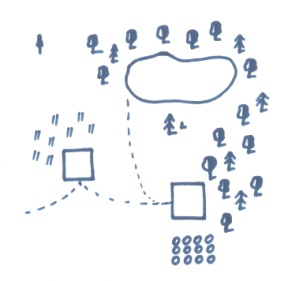 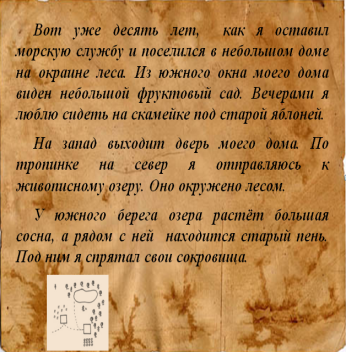 Рис.1. Задание к уроку по теме «План и карта»Детям в группах предлагается прочитать текст и попробовать разгадать тайну, зашифрованную на рисунке. Ребята высказывают свои предположения о том, кто может быть автором этого письма и где находится клад.Задаётся вопрос: «Расскажите, почему вы решили, что это письмо пирата и, что клад находится именно здесь?». Пользуясь текстом и чертежом, дети доказывают свои предположения.В ходе работы возникает вопрос: «Как было составлено изображение на чертеже и как оно называется?» Дети высказывают свои предположения, а потом им  предлагается найти объяснение в учебнике.Таким образом, дети учатся извлекать информацию из схем, иллюстраций, текстов, анализировать, находить ответы на вопросы.Особую группу общеучебных универсальных действий составляют знаково-символические действия:моделирование – преобразование объекта из чувственной формы в модель, где выделены существенные характеристики объекта (пространственно-графическая или знаково-символическая);преобразование модели с целью выявления общих законов, определяющих данную предметную область (Рисунок 2).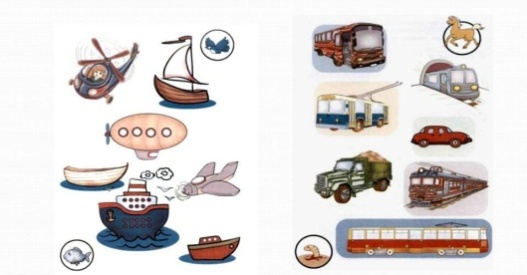 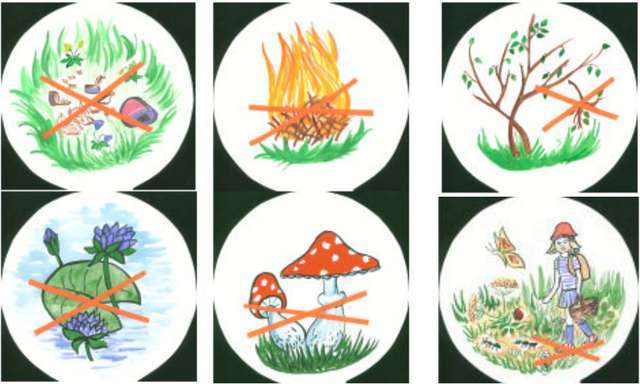 Рис.2. Примеры знаково-символических моделейНапример:1) Расскажи по схеме «Какой бывает транспорт?».2) Посмотри, какие знаки по охране природы нарисовали юные натуралисты в своём лесу. Придумай и нарисуй свой знак по охране природы.Синтез - составление целого из частей, в том числе самостоятельное достраивание с восполнением недостающих компонентов. Например, урок по теме «Великий круговорот жизни», задания на котором предполагают дополнение предложенных пищевых цепей примерами детей. Например, по теме урока «Кто что ест?» можно предложить такую задачу: «Недавно я была в Новосибирском зоопарке. И вот что там увидела. Заболел зоолог-человек, который кормил животных. Пока его не было лосю дали мясо, льву – рыбу, кукушке – траву и веточки, а белому медведю дали насекомых. Исправьте ошибки, не оставьте животных голодными».Для формирования и развития познавательных УУД на уроках окружающего мира возможно также использовать разные современные технологии обучения. Например, проблемное обучение. Примером проблемного обучения может быть урок в первом классе по теме «Кто такие птицы?».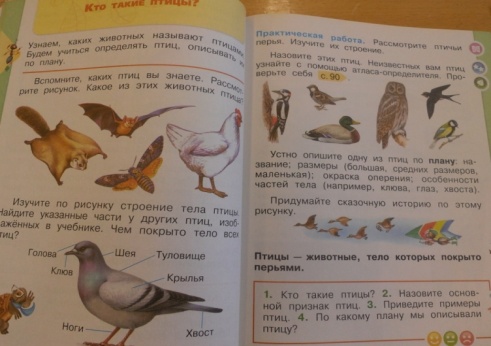 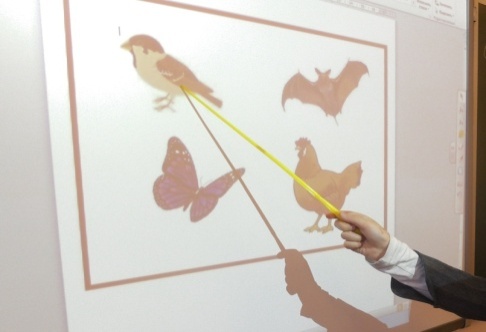 Создаётся следующая проблемная ситуация:- Назовите отличительный признак птиц. (Это животные, которые умеют летать.)- Посмотрите на слайд. Каких животных вы узнали? (Летучая мышь, бабочка, воробей, курица.)- Что общего у этих животных? (Умеют летать.)- Можно их отнести к одной группе? (Нет.)- Умение летать будет отличительным признаком птиц?- Вы что предполагали? А что получается на самом деле? Какой вопрос возникает? (Что является отличительным признаком птиц?)Ученикам предлагается высказать предположение, попробовать самим ответить на проблемный вопрос, а потом проверить или уточнить ответ по учебнику. Создаётся ситуация противоречия между известным и неизвестным. Одновременно повторяются знания, необходимые для изучения нового материала. Учителю необходимо научить детей наблюдать, сравнивать, делать выводы, а это, в свою очередь, способствует подведению учащихся к умению самостоятельно добывать знания, а не получать их в готовом виде.Очень большое значение для достижения планируемых результатов имеет организация проектной деятельности учащихся, которая предусмотрена в каждом разделе программы. Немаловажную роль на уроках окружающего мира играет проектное обучение. Характерной особенностью проектной технологии является наличие значимой социальной или личной проблемы ученика, которая требует интегрированного  знания, исследовательского поиска решений, проектной деятельности. Роль учителя - это роль куратора, советника, наставника, но не исполнителя.Цель проектного обучения: овладеть общими умениями и навыками в процессе творческой самостоятельной работы, а также развить социальное сознание. Творческие проекты и небольшие исследования дети готовят к урокам окружающего мир на протяжении 4 лет обучения.Для овладения учащимися логических действий: сравнения, анализа, синтеза, обобщения, классификации по родовидовым признакам, установления аналогий и причинно-следственных связей, - можно использовать следующие задания, которые могут быть и темами проектов:Сравни старинную классную комнату и современную, в которой учишься ты. Чем они различаются? Чем похожи?Почему мы не будем рвать цветы и ловить бабочек?Таким образом, в процессе работы над проектом у детей формируются общеучебные познавательные УУД: умение структурировать знания, контролировать и оценивать процесс и результаты деятельности.Глава 2. Учебник «Окружающий мир» для формирования общеучебных действий1. Структура учебников по предмету «Окружающий мир» Каждый учебник «Окружающего мира» имеет определенную структуру, которая представлена структурными компонентами. Выделяют два основных блока структурных компонентов: тексты и внетекстовые компоненты. Учебный текст (в отличие от текста справочника) служит, прежде всего, цели разъяснения содержания, а не просто информирования. Кроме того, учебный текст должен оказывать на учащегося определенное эмоциональное воздействие, вызывать интерес к предмету обучения. Тексты разделяются на основные, дополнительные и пояснительные. Основные тексты передают главную информацию. В них излагаются факты, даются описания и определения понятий, раскрываются взаимосвязи и закономерности. Они представлены в учебниках рассказами и деловыми статьями. К пояснительным текстам относятся словарики, справочные сведения разного характера, примечания и так  далее. Дополнительные тексты по своему содержанию близки к основным. Их содержание может иметь конкретизирующий, комментирующий, описательный характер, но может, быть и более сложным по сравнению с основным текстом. В качестве дополнительных текстов используется рассказы, пословицы, поговорки, загадки, сказки, научно-популярная информация. Пример дополнительных текстов представлен в приложении 1. В качестве дополнительных текстов в учебнике используются тексты, раскрывающие познаваемость мира, формирующие чувство патриотизма и гордости, показывает связь теории с практикой. В учебнике есть дополнительные тексты: интересные факты, странички для любознательных. В учебниках дополнительные тексты, чаще всего, даются в виде отдельных сообщений под различными рубриками, например «Это интересно», «Полезно знать», «Для самых любознательных». Иногда такие тексты включаются в основной текст в виде абзаца или нескольких абзацев. В конце темы (урока) учащимся предлагаются небольшие по объему тексты, цель которых - обобщение материала. В некоторых учебниках они даны под названием «Выводы», в других - выделены цветом, шрифтом и так далее. Содержание этих текстов составляет главная мысль темы, правила, важнейшие понятия. В учебнике имеются пояснительные тексты. Методическая роль пояснительных текстов учебника заключается в поверхностном толкование предметов, явлений, свойств.К внетекстовым компонентам учебника относятся иллюстрантивный материал, аппарат организации усвоения знаний и аппарат ориентировки.По мнению Д.Д. Зуева, при помощи вопросов и заданий «достигается наиболее целенаправленная и продуктивная переработка материала учебника в сознании школьника путем активизации его умственных и эмоциональных усилий в процессе самостоятельного усвоения знаний».Вопросы и задания, включаемые в школьные учебники, распределяют в группы:вопросы и задания, требующие практического применения полученных знаний;вопросы и задания, направленные на воспроизведение знаний, типа «Расскажите». Эта группа необходима, поскольку способствует выявлению и закреплению знаний;вопросы и задания, требующие логического осмысления знаний: на сравнение, сопоставление, конкретизацию, установление причинно-следственных связей, обобщение, а также на исследование объектов с помощью наблюдений и опытов.В некоторых учебниках вопросы и задания объединены в блоки, само название которых, показывает, к какой из названных групп они принадлежат. Например, «Проверьте себя» - это, в основном, задания первой группы или «Подумайте» - задания творческого характера и т. д. Учителю необходимо хорошо знать систему вопросов и заданий в учебнике, чтобы грамотно и эффективно использовать их в учебном процессе.Особое место занимают в учебниках по курсу «Окружающий мир» задания для проведения самостоятельных наблюдений в природе. Роль этих заданий велика, так как они способствуют формированию правильных и четких представлений об объектах окружающей природы. Иллюстративный аппарат в учебниках по курсу «Окружающий мир» имеет очень большое значение. Не все предметы и явления природы ученик может увидеть лично, не всегда в школе есть необходимые наглядные средства. В этом случае создать правильное представление об изучаемых объектах помогут иллюстрации учебника как источник информации. Даже если ребенок имеет представление о каком-то объекте, сравнение с иллюстрациями учебника поможет его уточнить, конкретизировать, сделает представление более полным. Кроме этого, иллюстрации помогают активизировать мыслительную деятельность школьников, развивают чувство прекрасного. Поэтому иллюстраций в учебниках много. Оптимально они должны составлять не менее половины объема книги, а в учебниках для первого и второго классов еще больше. В современных учебниках иллюстрации яркие, красочные, разнообразные. Фотографии передают документальность объекта без искажений - именно в этом их ценность. Рисунки отдельных предметов природы (например, грибов), пейзажей (осень, зима), ландшафтов (тундра, степь) помогают формированию правильных и четких представлений. На этих учебных рисунках подчеркнуты те признаки объектов, которые необходимо усвоить детям.Рисунки-инструкции играют роль руководства к действию. Пользуясь ими, дети выполняют практическую или лабораторную работу: собирают приборы для опыта, модели и так далее. Схемы передают основные (главные) признаки предмета, процесса. Поэтому они используются для обобщения, выделения главного в изучаемом материале. В учебниках последних лет появились иллюстрации, на которых изображения объектов природы сгруппированы в коллажи. Это помогает формированию представлений о связях, существующих в природе, о биоценозах.В современных учебниках широко используются мультипликационные рисунки, которые выполняют определенные функции - передают какую-то мысль урока, делают процесс познания более увлекательным. В некоторых учебниках имеются юмористические рисунки. Их функции сходны с функциями мультипликационных рисунков. Это повышает интерес ребенка к изучению материала.Карты - это знаковые иллюстрации. Они помогают формированию пространственных представлений у детей. Поскольку работа с картами требует развитого мышления, они появляются в учебниках в 3-4 классах.Таким образом, разнообразный и многоплановый иллюстративный аппарат учебников нацелен на раскрытие основных идей курса, помогает показать многообразие и красоту природа.Аппарат ориентировки включает оглавление, сигналы-символы, разные шрифтовые выделения, разнообразные условные знаки (например, полоски, кружки, восклицательные и вопросительные знаки), нумерацию страниц. С помощью оглавления школьник находит нужный ему текст. Сигналы-символы помогают ему ориентироваться в материале урока. Шрифтовые выделения и знаки направляют внимание ученика на главное положение, правило, термин, вывод. Следовательно, с помощью аппарата ориентировки формируется умение работать с учебником. Это умение входит в состав общеучебного умения работы с учебной книгой, в том числе и по естествознанию.Итак, различные структурные компоненты учебника помогают организовать работу по формированию и совершенствованию всех групп УУД. § 2. Учебник как средство формирования общеучебных действий на уроках окружающего мираВ основе преподавания курса «Окружающий мир» лежит проблемно-поисковый подход, обеспечивающий «открытие» детьми нового знания и активное освоение различных способов познания окружающего. При этом используются разнообразные методы и формы обучения с применением системы средств, составляющих единую информационно-образовательную среду. Учащиеся ведут наблюдения явлений природы и общественной жизни, выполняют практические работы и опыты, в том числе исследовательского характера, различные творческие задания. Проводятся дидактические и ролевые игры, учебные диалоги, моделирование объектов и явлений окружающего мира. Для успешного решения задач курса важны экскурсии и учебные прогулки, встречи с людьми различных профессий, организация посильной практической деятельности по охране среды и другие формы работы, обеспечивающие взаимодействие ребёнка с окружающим миром. Занятия могут проводиться не только в классе, но и на улице, в лесу, парке, музее и т. д. Развитию общеучебных действий учащихся способствует программа «Школа России»  «Окружающий мир», разработанная под руководством А.А.Плешакова. Реализовать программные требования помогают издания:программа «Школа России» «Концепция и программы для начальных классов». Часть 1. Плешаков А.А. «Окружающий мир. Программа и планирование учебного курса. 1-4 кл.»Плешаков А.А. «От земли до неба: атлас-определитель»Плешаков А.А. «Великан на поляне»Плешаков А.А. «Зеленые страницы» Плешаков А.А. и др. «Окружающий мир. Рабочая тетрадь. 1, 2 (ч. 1, 2),3 (ч. 1, 2),4 (ч. 1, 2) кл.»Плешаков А.А., Гара Н.Н., Назарова З.Д. «Тесты» (к учебнику «Окружающий мир») 1,2,3, 4 кл. Плешаков А.А. и др. «Окружающий мир. Поурочные разработки. 1,2,3 кл.»Проектируя любой урок, направленный на формирование у учащихся общеучебных действий, необходимо максимально использовать возможности главного средства обучения - учебника. Учебник в школе был и пока остаётся основным источником знаний. На этапе планирования урока необходимо внимательно изучить, какие виды и типы заданий  предлагают авторы  учебника, разобраться, на формирование каких УУД они направлены.Благодаря широкому включению в учебники разнообразного дополнительного материала развиваются познавательные интересы, любознательность.  При изучении курса  «Окружающий мир» в процессе работы с учебником развиваются умения:извлекать информацию, представленную в разной форме (иллюстративной, схематической, табличной, условно-знаковой и др.), в разных источниках (учебник, атлас карт, справочная литература, словарь, Интернет и др.); описывать, сравнивать, классифицировать природные и социальные объекты на основе их внешних признаков; устанавливать причинно-следственные связи и зависимости между живой и неживой природой (Приложение 3), между живыми существами в природных сообществах, прошлыми и настоящими событиями и др.; пользоваться готовыми моделями для изучения строения природных объектов, моделировать объекты и явления окружающего мира; проводить несложные наблюдения и опыты по изучению природных объектов и явлений, делая выводы по результатам, фиксируя их в таблицах, в рисунках, в речевой устной и письменной форме. Так, например, для формирования познавательных УУД – подбираются задания, правильный результат выполнения которых нельзя найти в учебнике в готовом виде. Но в текстах и иллюстрациях учебника, справочной литературы есть подсказки, позволяющие выполнить задание. Например, говорим о комнатных растениях. В учебнике «Окружающий мир», 1 класс, нет описания того, как вырастить растения. Но в нем есть рисунки, позволяющие догадаться, что комнатные растения могут размножаться черенками (сразу дети наглядно видят, как черенок выглядит), листьями, семенами, луковицами. Узнав это, дети вместе с учителем рассматривают цветы в классе и пытаются выяснить, как размножаются данные цветы. Получив определенные знания, с помощью следующего рисунка, выясняют, как вырастить растение из черенка, как ухаживать за растениями, делают выводы. Таким образом, школьники выполняют такие познавательные УУД: общеучебные – осознанно строят сообщение в устной форме (как размножается растение), действия постановки и решения проблем (как вырастить растение),логические действия (сравнивает разные виды растений и приходит к выводу, что всем комнатным растениям нужен свет, тепло, воздух и вода, но в разных количествах).Задания, которые позволят обучающимся овладеть логическими действиями сравнения, анализа, синтеза, обобщения, классификации по родственным признакам часто выполняются на уроках окружающего мира, так как на иллюстрациях в учебнике рассматриваются объекты живой и неживой природы. Например, учащимся предлагаются такие задания: сравни деревья в сентябре и октябре: раздели животных на группы, найди общие признаки у данных видов и т.д.При изучении тем, посвященным правилам дорожного движения, карт, планов местности, выполнения творческих заданий много используется знаково-символических средств представления информации для создания моделей изучаемых объектов и процессов. Например, рассмотри знаки в учебнике и придумай свой знак охраны данного объекта; запиши план, предложенный в учебнике - условными знаками, выполни действия согласно знакам в таблице и др. На уроке учащиеся могут самостоятельно контролировать свою работу на рабочих листах, используя условные знаки. В конце урока с помощью их могут оценить уровень своих знаний и умений по теме урока. Например, «стрелка вниз» - ответил по просьбе учителя, но ответ неправильный;«стрелка вверх» - ответил по просьбе учителя, ответ правильный;«плюс-минус»-ответил по своей инициативе, но ответ неправильный;«плюс» - ответил по своей инициативе, ответ правильный;«минус» - не ответил.Таким образом, при изучении курса «Окружающий мир» развиваются умения:извлекать информацию, представленную в разной форме (иллюстративной, схематической, табличной, условно-знаковой и др.), в разных источниках (учебник, атлас карт, справочная литература, словарь, интернет и др.); описывать, сравнивать, классифицировать природные и социальные объекты на основе их внешних признаков; устанавливать причинно- следственные связи и зависимости между живой и неживой природой, между живыми существами в природных сообществах, прошлыми и настоящими событиями и др.; пользоваться готовыми моделями для изучения строения природных объектов, моделировать объекты и явления окружающего мира; проводить несложные наблюдения и опыты по изучению природных объектов и явлений, делая выводы по результатам, фиксируя их в таблицах, в рисунках, в речевой устной и письменной форме. Учащиеся приобретают навыки работы с информацией: учатся обобщать, систематизировать, преобразовать информацию из одного вида в другой (из изобразительной, схематической, модельной, условно-знаковой в словесную и наоборот); кодировать и декодировать информацию (состояние погоды, чтение карты, дорожные знаки и др.). ЗаключениеЦель изучения курса «Окружающий мир» в начальной школе - формирование целостной картины мира и осознание места в нем человека; развитие у младшего школьника опыта общения с людьми, обществом и природой.В современном быстро меняющемся мире перед человеком встаёт множество неожиданных, новых задач, к которым невозможно подготовиться заранее. В неожиданной ситуации может быть полезна целостная система знаний, а ещё в большей степени - сформированное умение постоянно систематизировать приобретаемую информацию и обнаруживать новые связи и отношения.Окружающий мир как учебный предмет несет в себе большой развивающий потенциал: у детей формируются предпосылки научного мировоззрения, их познавательные интересы и способности; создаются условия для самопознания и саморазвития ребенка. Знания, формируемые в рамках данного учебного предмета, имеют глубокий личностный смысл и тесно связаны с практической жизнью младшего школьника. Успешность обучения в начальной школе во многом зависит от сформированности общеучебных действий. Универсальные учебные действия, их свойства и качества определяют эффективность образовательного процесса, в частности усвоения знаний, формирование умений, образа мира и основных видов компетенций учащегося, в том числе социальной и личностной.Развитие личности в системе образования обеспечивается, прежде всего, через формирование  универсальных учебных действий, которые выступают инвариантной основой образовательного и воспитательного процесса. Овладение учащимися общеучебными действиями создают возможность самостоятельного успешного усвоения новых знаний, умений и компетентностей, включая организацию усвоения, то есть умения учиться. Эта возможность обеспечивается тем, что универсальные учебные действия - это обобщенные действия, порождающие  ориентацию учащихся в различных предметных областях познания и мотивацию к обучению.Функции общеучебных действий включают:  обеспечение возможностей учащегося самостоятельно осуществлять деятельность учения, ставить учебные цели, искать и использовать  необходимые средства и способы их достижения, контролировать и оценивать процесс и результаты деятельности;создание условий для гармоничного развития личности и ее самореализации на основе готовности к непрерывному образованию, необходимость которого обусловлена  поликультурностью общества и высокой  профессиональной мобильностью;обеспечение успешного  усвоения знаний, умений и навыков и формирование компетентностей в любой предметной области.Овладение учащимися общеучебными действиями происходит в контексте разных учебных предметов и, в конечном счете, ведет к формированию способности самостоятельно успешно усваивать новые знания, умения и компетентности, включая самостоятельную организацию процесса усвоения, то есть умение учиться.Изучив теоретическую часть по теме курсовой работы, проанализировав методологическую и педагогическую литературу, можно сделать вывод, что цель данной работы достигнута. Мы изучили теоретические основы использования учебника на уроках «Окружающего мира», рассмотрели структуру учебников, дали определение общеучебных действий, его сущность и особенности.Список используемых источниковФедеральные государственные стандарты:  https://fgos.ru/Примерная основная образовательная программа образовательного учреждения. Начальная школа (серия «Стандарты второго поколения») / сост. Е.С. Савинов. – Москва: Просвещение, 2010. – 191 с.Асмолов А.Г. Как проектировать универсальные учебные действия в начальной школе. От действия к мысли: пособие для учителя/ А.Г. Асмолов, Г.В. Бурменская, И.А. Володарская; Москва: Просвещение, 2011 г.-151с.Виноградова Н.Ф. Окружающий мир. 1–4 классы. Методика обучения. – Москва: Вентана-Граф, 2005. – 212 с.Воронцов А. Б. Организация учебного процесса в начальной школе: Методические рекомендации// Серия «Новые образовательные стандарты». – Москва: ВИТА-ПРЕСС, 2011.-72с.Дмитриева Н.Я., Казаков А.Н. Методические рекомендации к курсу «Окружающий мир» 1-4 класс. /Н.Я.Дмитриева, А.Н.Казакова.- Самара: Издательство «Учебная литература»; Издательский дом «Федоров» 2010.- 139с.Дорохова Н.В. Проблемные ситуации на уроке как способ формирования УУД - http://nsportal.ru/ (13.12.2014) Ивченкова Г.Г., Окружающий мир.1-4 классы: учебник для общеобразовательных школ / Ивченкова Г.Г, Потапов И.В. – Москва: АСТ Астрель, 2013. – 136 с.Как перейти к реализации ФГОС по образовательной системе деятельностного метода обучения «Школа 2000...» / Под ред. Л.Г. Петерсон. — Москва: 2010. – 46c.Клепинина З.А., Аквилева Г.Н. Методика преподавания естествознания в начальной школе: Учебное пособие для студентов педагогических вузов./ З.А.Клепинина, Г.Н.Аквилаев. – Москва: Академия, 2008. -246с.Медведева Н.В. Формирование и развитие УУД в начальном общем образовании // журнал «Начальная школа плюс До и После». – 2011 – №7. – С.44-47.Мельникова Е.Л. Проблемно-диалогическое обучение: понятие, технология, предметная специфика // Образовательная система «Школа 2100» – качественное образование для всех. Сб. материалов. – Москва, Баласс. 2006. -180с.Методы и приёмы формирования познавательных и регулятивных универсальных учебных действий. http:///index.phpПавлова В.В. Диагностика качества познавательных УУД в начальной школе // журнал «Начальная школа». – 2011 – №4. – С.27-30.Петрова, И. В. Формирование познавательных универсальных учебных действий младшего школьника на уроках окружающего мира / И. В. Петрова. — Текст: непосредственный // Актуальные задачи педагогики: материалы I Междунар. науч. конф. (г. Чита, декабрь 2011 г.). — Чита: Издательство Молодой ученый, 2011. — С. 113-116. — URL: https://moluch.ru/conf/ped/archive/20/1456/ (дата обращения: 16.05.2020).Плешаков А.А. «От Земли до неба» (атлас – определитель 1- 4 классы) /А.А.Плешаков. Москва. «Просвещение», 2011.-60с.Плешаков А.А., Окружающий мир.1-4 классы: учебник для общеобразовательных школ / А.А.Плешаков. Москва, «Просвещение», 2013.-135с.Поликарпова Л.Д. Формирование познавательных УУД на уроках окружающего мира / Л.Д.Поликарпова // – (http://festival.1september.ru) (08.11.2014).Прохорова С.Ю. Методические условия формирования УУД у младших школьников//Управление начальной школой. – 2013. – №8. – С.29-34.Ушакова Л.В. Познавательные УУД на уроках окружающего мира /Л.В.Ушакова // - (http://www.uroki.net/docpage/doc2.htm.) 17.12.14 Интернет-ресурсыhttps://infourok.ru/statya-formirovanie-uud-na-urokah-okruzhayuschego-mira-851410.htmlhttps://infourok.ru/formirovanie-uud-na-urokah-okruzhayuschego-mira-2470221.htmlПриложение 1Примеры дополнительных текстов в учебнике «Окружающий мир» 1-2 класс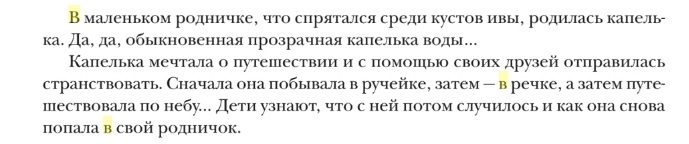 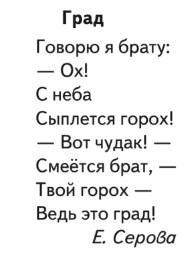 Приложение 2Приложение 3Конспект урока по окружающему миру 2 класс по теме «Неживая и живая природа»Цель: дать ученикам элементарные представления о природе в целом, о различиях и признаках живой и неживой природы.Задачи:дать учащимся первоначальное представление о природе в целом, о живой и неживой природе; определить связи между живой и неживой природой.развивать умение анализировать полученную информацию, наблюдательность, внимательность и кругозор учащихся.воспитывать интерес и бережное отношение к природе.Тип урока: КомбинированныйОборудование: иллюстрации предметов, созданных трудом человека (зонт, мяч, книга); карточки с картинками живой природы (дерево, медведь, бабочка, дети; цветок) и неживой природы (камни, звезды, вода, солнце, сосульки);карточки-тесты, схема «Признаки живой природы».ХОД УРОКАI. Организационный моментТы улыбкой, как солнышком, брызни,Выходя поутру из ворот.Понимаешь, у каждого в жизниПредостаточно бед и забот.Разве любы нам хмурые лицаИли чья-то сердитая речь?Ты улыбкой сумей поделитьсяИ ответную искру зажечь.– Я думаю, что радость, доброта и улыбка всегда помогают человеку. Так давайте, и наш урок сегодня начнется с улыбки. Ребята, улыбнитесь друг другу!II. Актуализация знаний.– На прошлом уроке  мы говорили о нашем отношении к окружающему миру. Давайте немного поиграем и вспомним, как человек может относиться к себе, к людям, к природе и к тому, что они делают. На задание дается 3 минуты.Игра «Поиграем в отношение»За это время первый ряд подберет слова, выражающее отношение человека к себе, второй ряд – отношение к людям и к тому, что они делают, а третий – к природе. Не забываем, что отношение может быть не только хорошим, но и плохим. Выигрывает команда, подобравшая наибольшее количество слов. (Например, 1-й ряд – уважительное, доброе и т.д, 2-й ряд – заботливое, пренебрежительное и т.д., 3-й ряд – жестокое, бережное и т.д. )– Ребята, как вы думаете, какое отношение мы должны воспитывать в себе к окружающему? (Доброжелательное, бережное)– Как нужно относиться к природе? (Охранять, беречь, не загрязнять.)III. Самоопределение к деятельности– Ребята, мы часто с вами  произносим такую фразу: «Какая природа, какая красота» или «Я был на природе».– А что такое природа? Вот сегодня на уроке мы и будем искать ответ на этот вопрос. А так же узнаем, что относится к живой и неживой природе.IV. Работа по теме урока– Посмотрите на доску. Что вы там видите? (Различные картинки). – На какие две группы можно разделить все предметы? Первая группа – то, что создано руками человека;Вторая группа – то, что создано природой.– На доске мы получаем:1 группа – зонт, мяч, книга. Эти все предметы созданы руками человека.2 группа – медведь, звезды, солнце, цветок, камни, вода, бабочка, сосулька, дети, дерево.Все это создано природой. Убираем картинки, на которых изображены предметы, созданные человеком.Делаем вывод 1: все то, что не создано руками человека и мы сами, называется природой «Окружающий мир» 2 класс «Юные экологи»Тест: Для самых любознательных. Соображалки.Ход занятияОрганизационный момент.Мотивация к деятельности.-  ребята к нам сегодня в гости пришёл «грибок – лесовичок»Самоопределение к деятельности.Лесовичок принес загадки.Растет в лесу лесок,Что влезет в кузовок. (Грибы)- о чем пойдет речь на занятии?Работа над новым материаломОтгадайте загадкиБыла удачною в лесу прогулочка: На белом колышке — ржаная булочка. (Белый гриб)                                                                        Он в сорочке родился и медленно встал,                                                                        Богатырской спиной груду листьев поднял;                                                                        Белый, грузный он место в корзине нашел,                                                                        Чтоб зимою соленым явиться на стол. (Груздь)На пенечке рой,Только рой грибной. (Опята)                                                               В шляпке рыжей, на ножке длиннойВстречает осень он под осиной.Она приходит к нему ложбинкойС туманом, дождиком и корзинкой. (Подосиновик)Спрятались затейникиВ молодые ельники,Но легко найти ребят,Елки их не заслонят:На зеленом рыжинаГлазу издали видна. (Рыжики)Дождь по лесу разбросалВкусные дары,Кто проспал, тот отыскалПыльные шары. (Дождевик) В белую крапинку красный колпакВзял и надел среди леса чудак.Мухи боятся того колпака,Все сторонятся того чудака. (Мухомор)Желтым солнечным сестричкам,Леса темного жиличкам,В прятки нравится играть,В мох зеленый западать.Кто найдет их, наградят:От недугов исцелят. (Лисички)http://elar.uspu.ru/bitstream/uspu/10061/2/10Sharav%27eva.pdf – для ВКРК защите допущена:Выполнила студентка«_____»________2020 г.21 А группы третьего курсаЛукашева Евгения ЮрьевнаЗащита состоялась:« _____»________2020 г.Отметка:Научный руководитель:преподаватель высшей категорииКоролева Ирина АлексеевнаЧлены комиссии